Direction des Auteurs-UtilisateursVotre Identifiant SACD : Objet : votre numéro de sécurité socialeParis, le Madame, Monsieur,La SACD effectue pour vous le précompte d’un certain nombre de cotisations sociales obligatoires qu’elle reverse à l’AGESSA, à partir de votre numéro de Sécurité Sociale.Cette information est désormais exigée par les services de l’AGESSA. Nous avons constaté que votre numéro de sécurité sociale n’est pas renseigné dans notre système d’information. Nous vous remercions donc de nous le communiquersur le site : Allez sur votre espace auteur du site www.sacd.fr. Identifiez-vous et vous serez immédiatement redirigé vers la rubrique « Gérer mon compte » afin de saisir en ligne votre numéro de sécurité sociale.Si vous ne vous êtes pas encore connecté à votre espace, la démarche est simple. Rendez-vous sur le site de la SACD (www.sacd.fr), cliquez en haut à droite sur Mon Espace, puis Auteur. Votre identifiant est indiqué sur cette lettre. Si vous ne connaissez pas votre  mot de passe, suivez la démarche en cliquant sur « mot de passe oublié ».ou par voie postale :en nous retournant le coupon complété au verso de cette lettre, à l’adresse suivante :SACDService documentationDirection des Auteurs et  Utilisateurs9 rue Ballu75442 PARIS cedex 09L’équipe de la Direction des Auteurs et Utilisateurs se tient à votre disposition pour tout complément d’information au 01.40.23.44.55.Nous vous prions d’agréer, Madame, Monsieur, nos cordiales salutations.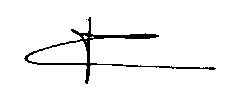 Muriel COUTONDirectriceIdentifiant SACD : Nom(*) : ------------------------------------------------------------------- Prénom(*) : -------------------------------Adresse(*) : -------------------------------------------------------------------------------------------------------------TEL : ---------------------------------------------------------- E-MAIL : --------------------------------------------N° sécurité sociale(*) : _______/_______/_______/_______/_______/_______/_______